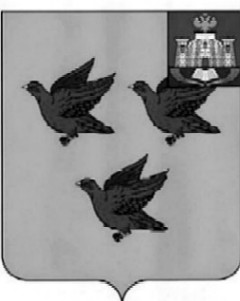 РОССИЙСКАЯ ФЕДЕРАЦИЯОРЛОВСКАЯ ОБЛАСТЬ АДМИНИСТРАЦИЯ ГОРОДА ЛИВНЫП О С Т А Н О В Л Е Н И Е23 декабря     2021 года				                                                 №  104     г. ЛивныО тарифах на услуги (работы), оказываемые (выполняемые) МУКП «Ливенское»В соответствии с п.4 ч.1 ст. 17 Федерального закона от 6 октября 2003 года № 131-ФЗ "Об общих принципах организации местного самоуправления в Российской Федерации", п.4 ч.1 ст.7, ст. 32 Устава города Ливны, Порядком установления (изменения) тарифов на услуги (работы), предоставляемые (выполняемые) муниципальными предприятиями и учреждениями города Ливны Орловской области, утвержденным решением Ливенского городского Совета народных депутатов от 24 сентября 2015 года № 50/474-ГС, администрация города п о с т а н о в л я е т:1. Установить тарифы на услуги (работы), оказываемые (выполняемые) МУКП «Ливенское», согласно приложению 1 к настоящему постановлению.2. Установить тарифы  на услуги, (работы), оказываемые (выполняемые)  МУКП «Ливенское» с использованием  специальной  техники  и  автотранспорта,  согласно  приложению 2 к настоящему постановлению.3.  Признать  утратившими силу  постановление  администрации  города  от 16 декабря  2020 года  № 65 «О тарифах на услуги (работы), оказываемые (выполняемые)  МУКП «Ливенское».4. Настоящее постановление вступает в силу с 1 января 2022 года.5. Опубликовать настоящее постановление в газете «Ливенский вестник» и разместить на официальном  сайте администрации города Ливны в сети Интернет.6. Контроль за исполнением настоящего постановления возложить на первого заместителя главы администрации города.Исполняющий обязанности главы города                                                                                   Л.И.ПолунинаЛукьянова С.В.7-39-70Приложение 1к постановлениюадминистрации города Ливны                                                                       23 декабря  2021 г.    №  104Тарифы на работы (услуги), оказываемые (выполняемые) МУКП «Ливенское»Приложение 2к постановлению администрации города Ливны23 декабря  2021 г.    №  104Тарифы на работы (услуги), оказываемые (выполняемые) МУКП «Ливенское» с использованием специальной техники и автотранспорта --------------------------------<*> - тарифы указаны без НДС.N п/пНаименование работ, специальной техникиЕд. измеренияТариф, руб. <*>Тариф, руб. <*>Тариф, руб. <*>Тариф, руб. <*>N п/пНаименование работ, специальной техникиЕд. измеренияЛетний период Летний период Зимний период Зимний период N п/пНаименование работ, специальной техникиЕд. измеренияработа в дневное времяработа в ночное времяработа в дневное времяработа в ночное время1.Полив проезжей части с использованием транспортного средства КО – 713 Н-201 маш./час993,991136,21--2.Мойка проезжей части с использованием транспортного средства КО – 713 Н-201 маш./час990,901133,12--3.Подметание проезжей части с использованием транспортного средства КО – 713 Н-201 маш./час1024,041166,261360,181510,244.Посыпка пескосоляной смесью с использованием транспортного средства КО – 713 Н-20 (без стоимости материалов)1 маш./час--1044,531194,605.Сгребание и подметание снега плугом и щеткой с использованием транспортного средства КО – 713 Н-201 маш./час--1360,181510,246.Дежурство КО – 713 Н-201 маш./час--603,03753,107.Подметание проезжей части с использованием транспортного средства ЗИЛ 431412 (комбинированная)1 маш./час--1161,781311,848.Посыпка пескосоляной смесью с использованием транспортного средства ЗИЛ 431412 (комбинированная) (без стоимости материалов)1 маш./час--846,12996,179.Сгребание и подметание снега плугом и щеткой с использованием транспортного средства ЗИЛ 431412 (комбинированная)1 маш./час--1161,781311,8410.Дежурство транспортного средства ЗИЛ 431412 (комбинированная)1 маш./час--404,63554,6811.Подметание и уборка проезжей части с использованием трактора МТЗ 80:1 маш./час867,43985,95936,141061,1811.1с 1 грузчиком-//-1164,87-1226,68-11.2с 2 грузчиками-//-1462,30-1517,21-12.Подметание проезжей части с использованием транспортного средства ПУМ-1 на базе ГАЗ 33071 маш./час987,361165,15--13.Сбор уличного смета, очистка тротуаров с использованием погрузчика ТО-301 маш./час1047,101178,241132,891271,2414.Дежурство ТО-301 час--373,05511,4015.Проведение земляных работ с использованием трактора Т-1501 маш./час1169,151333,061264,271437,1916.Проведение земляных работ с использованием экскаватора ЭО-33261 маш./час961,511125,421034,371207,3017.Дежурство экскаватора ЭО-33261 час--466,29639,2218.Проведение земляных работ с использованием автогрейдера ДЗ-122 Б-71 маш./час1285,361449,261389,511562,4319.Проведение земляных работ с использованием трактора МТЗ-821 маш./час833,61942,88890,241005,5220.Сбор и вывоз уличного смета, мусора с использованием транспортного средства КДМ-5516 Купава 673105 базе  МАЗ -5516Х51 маш./час2061,94---21.Сбор и вывоз уличного смета, мусора (до 2 тонн) с использованием КДМ-5516 Купава 673105 базе  МАЗ -5516Х5 1 маш./час1901,64---22.Сгребание и подметание снега плугом (щеткой) с использованием транспортного средства КДМ-5516 Купава 673105 базе  МАЗ -5516Х51 маш./час--2140,472203,1223.Посыпка пескосоляной смесью с использованием транспортного средства КДМ-5516 Купава 673105 базе  МАЗ -5516Х51 маш./час--2253,822316,4624.Сгребание и подметание снега плугом и щеткой с использованием транспортного средства КДМ-5516 Купава 673105 базе  МАЗ -5516Х51 маш./час--2148,532211,1925.Дежурство КДМ-5516 Купава 673105 базе  МАЗ -5516Х51 маш./час--609,53673,2126.Полив проезжей части с использованием транспортного средства КО – 823 на шасси КамАз 651151 маш./час2080,662141,72--27.Мойка проезжей части с использованием транспортного средства КО – 823 на шасси КамАз 651151 маш./час2524,612584,64--28.Подметание проезжей части с использованием транспортного средства КО – 823 на шасси КамАз 651151 маш./час1435,971496,51--29.Посыпка пескосоляной смесью с использованием транспортного средства КО – 823 на шасси КамАз 651151 маш./час--1685,141746,2030.Сгребание и подметание снега плугом и щеткой с использованием транспортного средства КО – 823 на шасси КамАз 651151 маш./час--1524,131585,1731.Дежурство КО – 823 на шасси КамАз 651151 маш./час576,89637,94592,16653,2132.Сбор и вывоз уличного смета, мусора с использованием ЗИЛ ММЗ-5541 маш./час752,6894,84786,77-32.1с 1 грузчиком-//-1050,05-1100,55-32.2с 2 грузчиками-//-1347,48-1414,31-33.Сбор и вывоз уличного смета, мусора с использованием ЗИЛ 450631 маш./час814,30877,76859,25922,7033.1с 1 грузчиком-//-1239,46-1284,40-33.2с 2 грузчиками-//-1664,60-1709,56-34.Сбор уличного смета, очистка тротуаров с использованием погрузчика ПК 27-03-001 маш./час1261,281403,521345,231495,2834.1с 1 грузчиком-//-1558,72-1659,06-34.2с 2 грузчиками-//-1856,16-1969,76-35.Дежурство ПК 27-03-001 маш./час--646,83796,8936.Работы по спиливанию деревьев с использованием бензопилы "Хускварна"1 час940,58-955,33-37.Работы, выполняемые рабочим по благоустройству1 час265,36360,52279,93-N п/пНаименование специальной техники, автотранспортаЕд. измеренияТариф, руб. <*>Тариф, руб. <*>Тариф, руб. <*>Тариф, руб. <*>N п/пНаименование специальной техники, автотранспортаЕд. измеренияЛетний период Летний период Зимний период Зимний период N п/пНаименование специальной техники, автотранспортаЕд. измеренияработа в дневное времяработа в ночное времяработа в дневное времяработа в ночное время1.Газ 33071 маш./час605,44736,56643,00-2.ГАЗ-3302 (Газель)1 маш./час689,73820,85731,12869,463.Компрессор ЗИФ-1201 маш./час1060,311191,431146,101284,434.Электростанция PPJ-23001 маш./час436,23-454,97-5.Трактор МТЗ-3201 маш./час680,56832,43712,70864,586.УАЗ 396252-031 маш./час547,52669,02570,67692,177.Автогидроподъемник телескопического типа на базе шасси ГАЗ-33086 1 маш./час1535,90-1570,21-